19.10.2020Русский язык, группа Т11Занятие №8Всем здравствуйте! Начинаем заниматься в дистанционном формате. Согласно расписанию будут выкладываться материалы лекционно-практических занятий.Лекции внимательно прочитываем, составляем краткий конспект (определения, схемы), задания выполняем, фото высылаем на адрес электронной почты ira.ntmsh@mail.ru – все работы подписываем, при количестве более 1 страницы – нумеруем. Тема: Смысловые ряды словЗадачи: Повторить понятия: омонимы, синонимы, антонимы, паронимы, выяснить особенности их употребления. Учиться вдеть изобразительные возможности этих слов.Повторение темы прошлого занятия.Понятие лексики, слово.ЛЕКСИКА - это словарный состав языка.ЛЕКСИКОЛОГИЯ - это раздел языкознания, который занимается изучением лексики.СЛОВО - это основная структурно-семантическая единица языка, которая служит для именования предметов, явлений, их свойств и которая обладает совокупностью семантических, фонетических и грамматических признаков. Характерными чертами слова являются цельность, выделимость и цельная воспроизводимость в речи.Лексика русского языка пополняется двумя основными путями:- слова образуются на основе словообразовательного материала (корней, суффиксов и окончаний),- новые слова приходят в русский язык из других языков из-за политических, экономических и культурных связей русских людей с другими народами и странами.ЛЕКСИЧЕСКОЕ ЗНАЧЕНИЕ СЛОВА - закрепленная в сознании говорящего соотнесенность звукового оформления языковой единицы с тем или иным явлением действительности (смысл, толкование).Теория по основной теме урока (минимум)ОМОНИМЫ - это слова, разные по значению, но одинаковые по произношению и написанию. Например, клуб - 'шарообразная летучая дымчатая масса' (клуб дыма) и клуб - 'культурно-просветительское учреждение' (клуб железнодорожников). Кроме полных омонимов, существуют также: ОМОФОНЫ (слова, совпадающие по звучанию, но различные по значению и написанию: компания- кампания, обижать- обежать, придел- предел, седеть- сидеть), ОМОГРАФЫ (слова, совпадающие по написанию, но различные по значению и произношению: мукА- мУка, сЕло- селО, домА- дОма) ОМОФОРМЫ (слова, совпадающие по звучанию и написанию лишь в отдельных формах: мой дом- мой руки, три товарища- пятно три тщательно). Использование омонимов в тексте - это специальный стилистический прием – для выразительности, либо комического эффекта.СИНОНИМЫ - это слова, близкие друг другу по значению. Синонимы образуют синонимический ряд, например, предположение - гипотеза - догадка - допущение.Синонимы могут различаться по оттенку значения или стилистически. Синонимы, которые полностью совладают по значению, называются абсолютными синонимами. Это научные термины (например, орфография - правописание), или слова, образованные при помощи синонимичных морфем (например, сторожить - стеречь).Синонимы используются для того, чтобы сделать речь более разнообразной, избежать повторов, а также чтобы дать более точную характеристику того, о чем говорится.АНТОНИМЫ - это слова, противоположные по значению.Антонимы обычно противопоставляются по какому-либо признаку; день и ночь - по времени, легкий и тяжелый - по весу, здесь и там - по положению в пространстве, горький и сладкий - по вкусу и т.д.Антонимы - это слова, соотносительные по значению; нельзя ставить в антонимическую пару слова, характеризующие предмет или явление с разных сторон (рано - поздно, уснуть - проснуться, белый - чёрный.).Если слово многозначное, то к каждому значению подбирается свой антоним (например, у слова «старый» в словосочетании «старый человек» антонимом является слово «молодой», а в словосочетании «старый ковер» - «новый»).Как и синонимы, антонимы используются для большей выразительности речи.ПАРОНИМЫ – слова, разные по значению, но сходные, близкие по звучанию. Чаще всего паронимами являются однокоренные слова: человечный – человеческий.Паронимический ряд составляют слова, принадлежащие к одной части речи: представить – предоставить (гл.)Чтобы не сделать ошибки при употреблении паронимов в речи, необходимо знать, в чём заключается смысловое различие слов, с какими словами употребляются, знать их управление: например, представить справку, отчёт, проект – предоставить слово, кредит.Задание на понимание темы. Распределите данные слова (сочетания) по соответствующим столбикам.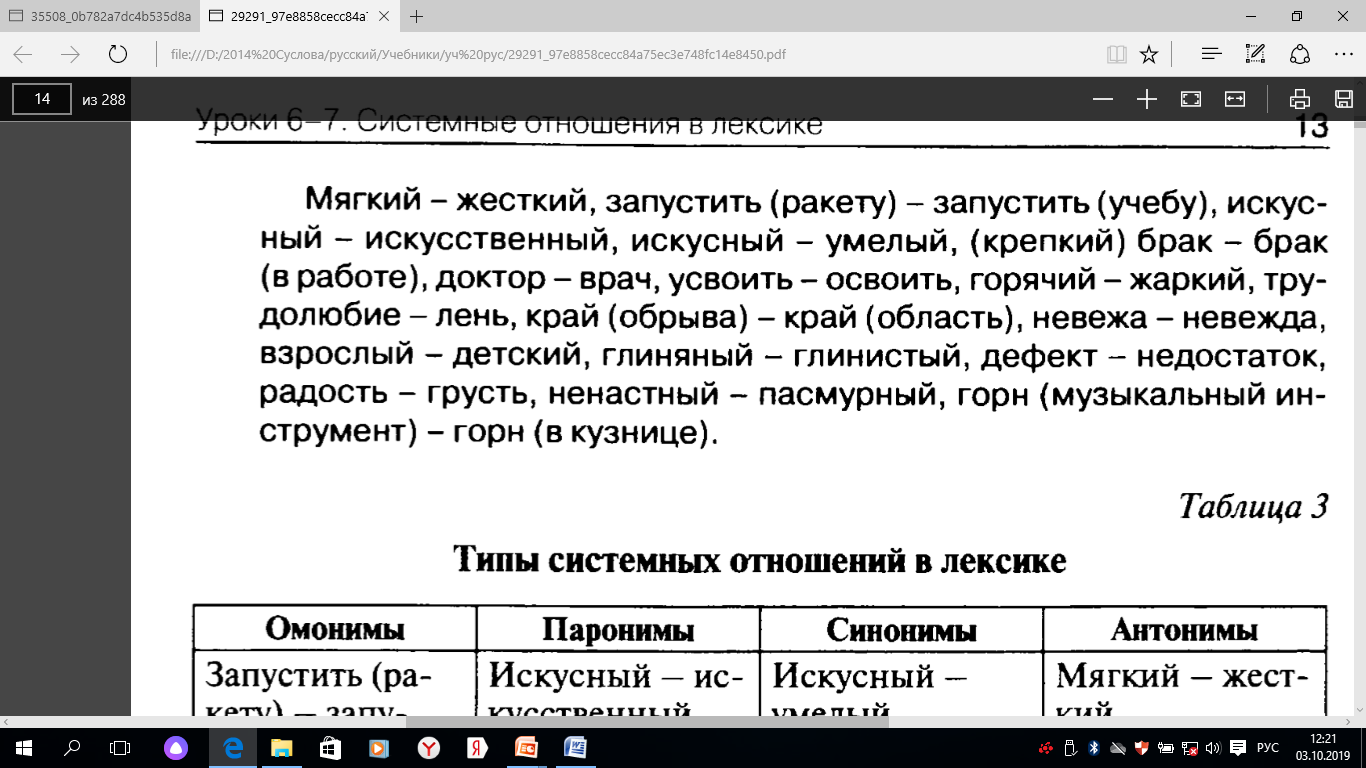 Самостоятельная работа по теме «Смысловые ряды слов». Сдать на оценку!Задание 1. Пользуясь толковым словарем русского языка, укажите
лексическое значение слов (кратко). Дайте название и толкование термина, объединяющего эти пары слов.
Безответный, безответственный; дипломат, дипломант ;  континент, контингент ; невежа, невежда ; представить, предоставить ; одеть, надеть .Задание 2. Определите, какое явление русской лексики иллюстрирует это задание, напишите  определение термина. Разбейте пары на группы по видам.Электрический ток – глухариный ток; почитать книгу – почитать старших;
край поля – распаханные поля; нефтяная компания – избирательная кампания; темно-зеленые ели – ели из одного котелка; лечу самолетом – лечу внушением; злой рок – согнуть в бараний рог ; кислая мина – противотанковая мина.
Задание 3. К данным словам подберите синонимы.  Говорить, хотеть, труд, храбрый, холод, большой, блестеть, бросать, враг, бояться .Задание 4. Выясните, на каком языковом явлении основаны названия произведений: «Война и мир», «Толстый и тонкий», «Отцы и дети».  Дайте толкование термина.Спасибо за работу. Не забываем высылать выполненные задания в день проведения урока по расписанию. И.Е.